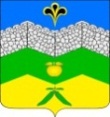 администрация адагумского сельского поселения                                                                                                     крымского района                             ПОСТАНОВЛЕНИЕ   от 19.08.2019                                                                                                                  №  115                                     хутор АдагумО внесении изменений в приложения №1 и 2 к постановлению администрации Адагумского сельского поселения Крымского района от 20 мая 2019 года № 69 «О размещении  нестационарных торговых объектов на территории Адагумского сельского поселения Крымского района»	В соответствии с Федеральным законом от 28 декабря 2009 года            № 381-ФЗ «Об основах государственного регулирования торговой деятельности в Российской Федерации», уставом Адагумского сельского поселения Крымского района, п о с т а н о в л я ю: 1. Внести изменения в приложения № 1 и 2 к постановлению администрации Адагумского сельского поселения Крымского района  от 20 мая 2019 года № 69 «О размещении  нестационарных торговых объектов на территории Адагумского сельского поселения Крымского района»: 1.1. в приложении № 1 «Положение о порядке размещения нестационарных торговых объектов на территории Адагумского сельского поселения Крымского района»:а) в подпункте 1.7.1 пункта 1.7 раздела 1 «Общие положения» слова «до 11 месяцев» заменить словами «до 60 месяцев»;б) пункт 6.3 раздела 6 «Размещение нестационарных торговых объектов без проведения аукциона в дни проведения праздничных, общественно-политических, спортивных и культурно-зрелищных мероприятий, имеющих краткосрочный характер» изложить в следующей редакции:«6.3. Для получения права на размещение нестационарных торговых объектов без проведения аукциона заявители не менее чем за 10 календарных дней до даты проведения соответствующего мероприятия подают в администрацию сельского поселения Крымского  района заявление по форме, согласно приложению № 1 к настоящему Порядку размещения, с приложением следующих документов: 6.3.1 для юридического лица – документ, подтверждающий полномочия лица на осуществление действий от имени юридического лица (копия решения или выписки из решения юридического лица о назначении руководителя или копия доверенности уполномоченного представителя в случае представления интересов лицом, не имеющим права на основании учредительных документов действовать от имени юридического лица без доверенности, копия документа, удостоверяющего личность); 6.3.2 для индивидуального предпринимателя – копия документа, удостоверяющего личность индивидуального предпринимателя, или копия доверенности уполномоченного индивидуальным предпринимателем представителя и копия документа, удостоверяющего личность представителя;6.3.3 вправе предоставить выписку из Единого государственного реестра юридических лиц (ЕГРЮЛ для юридических лиц) или выписку из Единого государственного реестра индивидуальных предпринимателей (ЕГРИП для индивидуальных предпринимателей);6.3.4 вправе предоставить эскиз архитектурного облика нестационарного торгового объекта, с учетом требований, правилами благоустройства Адагумского сельского поселения Крымского района и в соответствии с установленным внешним архитектурным обликом сложившейся застройки на территории Адагумского сельского поселения Крымского района.»1.2. в приложении № 2 «Положение о порядке проведения аукциона на право заключения договоров на размещение нестационарных торговых объектов на территории Адагумского сельского поселения Крымского района»:а) пункт 6.2 раздела 6 «Условия признания лиц претендентами на участие в аукционе»  изложить в следующей редакции:«6.2. Перечень документов, предоставляемых претендентом (лично или через своего полномочного представителя) Организатору на участие в аукционе:6.2.1 заявление в установленный срок по форме и содержанию, указанным в извещении о проведении аукциона согласно приложению № 1 к настоящему Положению.Заявление на участие в аукционе должно содержать следующую информацию о претенденте: фирменное наименование, сведения об организационно – правовой форме, месте нахождения, почтовый адрес (для юридического лица), фамилию, имя, отчество, сведения о месте жительства (для индивидуального предпринимателя), номер контактного телефона, информацию об отсутствии (о наличии) решения о ликвидации претендента, информацию об отсутствии (о наличии) решения о приостановлении деятельности претендента.Заявление и опись представленных документов составляются в                    2 экземплярах, один из которых остается у Организатора, другой -                                у претендента;6.2.2 копию документа, удостоверяющего личность претендента (уполномоченного представителя);6.2.3 документ, подтверждающий полномочия лица на осуществление              действий от имени претендента, оформленный в соответствии с требованиями действующего законодательства;6.2.4 реквизиты банковского счета претендента для проведения расчетов;6.2.5 документ о постановке претендента на налоговый учет по месту осуществления деятельности на территории Крымского района (для лиц зарегистрированных в налоговом органе за пределами Крымского района);6.2.6 вправе предоставить выписку из Единого государственного реестра индивидуальных предпринимателей (ЕГРИП для индивидуальных предпринимателей) или выписку из Единого государственного реестра юридических лиц (ЕГРЮЛ для юридических лиц), полученную не ранее чем за 6 (шесть) месяцев до дня опубликования извещения о проведении аукциона.Для иностранных лиц - надлежащим образом заверенный перевод на русский язык документов о государственной регистрации юридического лица или физического лица в качестве индивидуального предпринимателя в соответствии с законодательством соответствующего государства, полученные не ранее чем за 6 (шесть) месяцев до дня опубликования извещения о проведении аукциона;6.2.7 вправе предоставить платежный документ с отметкой банка плательщика, подтверждающий перечисление претендентом задатка в размере, указанном в извещении о проведении аукциона;6.2.8 вправе предоставить документ из налогового органа об отсутствии у претендента задолженности по налогам, сборам и иным обязательным платежам в бюджеты любого уровня или государственные внебюджетные фонды, полученную не ранее чем за 6 (шесть) месяцев до дня опубликования извещения о проведении аукциона, либо документ, подтверждающий оплату имеющейся задолженности на дату подачи заявления на участие в аукционе;6.2.9 вправе предоставить эскиз архитектурного облика нестационарного торгового объекта, с учетом требований, правилами благоустройства Адагумского сельского поселения Крымского района и в соответствии с установленным внешним архитектурным обликом сложившейся застройки на территории Адагумского сельского поселения Крымского района.Все документы должны быть прошиты, заверены подписью руководителя юридического лица или прошиты и заверены подписью индивидуального предпринимателя, и иметь сквозную нумерацию страниц. Факсимильные подписи не допускаются. Подчистки и исправления не допускаются, за исключением исправлений, скрепленных печатью и заверенных подписью руководителя юридического лица или индивидуального предпринимателя. Все документы, представляемые претендентами в составе заявления на участие в аукционе, должны быть заполнены по всем пунктам.Представленные на участие в аукционе документы претенденту не возвращаются, за исключением случаев, предусмотренных действующим законодательством, настоящим Положением.б) пункт 8.8 дополнить новым абзацем следующего содержания:«При размещении нестационарного торгового объекта на срок, превышающий 12 месяцев, победитель аукциона  оплачивает предложенную им сумму (с учётом корректировки, предусмотренной дополнительным соглашением к Договору) за право размещения Объекта ежеквартально, равными долями до 10 числа месяца, следующего за истекшим кварталом.»в) пункт 3.2 раздела 3 «Договора на право размещения нестационарного торгового объекта» дополнить новым абзацем:«При  размещении нестационарного торгового объекта на срок, превышающий 12 месяцев оплата производится ежеквартально в периоды функционирования НТО в срок до 10 числа месяца, следующего за отчетным.» 2. Специалисту администрации Адагумского сельского поселения Крымского района разместить настоящее постановление  на официальном сайте администрации Адагумского сельского поселения Крымского района в сети Интернет.3. Постановление вступает в силу со дня официального  опубликования.И. о. главы Адагумского сельского поселенияКрымского района                                                                         Е. Г. Медведева